МИНИСТЕРСТВО ТОРГОВЛИ И УСЛУГ  РЕСПУБЛИКИ БАШКОРТОСТАН ГОСУДАРСТВЕННОЕ БЮДЖЕТНОЕ ПРОФЕССИОНАЛЬНОЕ ОБРАЗОВАТЕЛЬНОЕ УЧРЕЖДЕНИЕ УФИМСКИЙ КОЛЛЕДЖ ИНДУСТРИИ ПИТАНИЯ И СЕРВИСАРАБОЧАЯ ПРОГРАММА ДИСЦИПЛИНЫ ОБЩЕПРОФЕССИОНАЛЬНОГО ЦИКЛАОП.04. ЭКОНОМИЧЕСКИЕ  И  ПРАВОВЫЕ   ОСНОВЫ ПРОФЕССИОНАЛЬНОЙ ДЕЯТЕЛЬНОСТИ Программа подготовки  квалифицированных рабочих, служащихПо профессии СПО 43.01.09. Повар, кондитерПрофиль: социально-экономическийУфа, 2021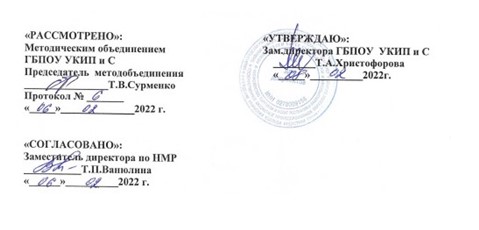            Рабочая программа учебной дисциплины общепрофессионального цикла ОП.04 Экономические и правовые основы профессиональной деятельности разработана  Государственным бюджетным профессиональным образовательным учреждением Уфимским колледжем индустрии питания и сервиса -  ГБПОУ  УКИП  и С  ( далее – колледж )  в   соответствии с федеральным государственным образовательным стандартом среднего профессионального образования (ФГОС СПО) по профессии 43.01.09 Повар, кондитер, утвержденного приказом Министерства образования и науки Российской Федерации от 9 декабря 2016 года № 1569 (зарегистрирован Министерством юстиции Российской Федерации дата 22 декабря 2016 года, регистрационный № 44898) (далее – ФГОС СПО), на основании примерной основной образовательной программы разработанной и внесенной в федеральный реестр примерных образовательных программ СПО, регистрационный номер: 43.01.09 – 170331)  Организация разработчик примерной образовательной программы::  Федеральное учебно-методическое объединение в системе среднего профессионального образования по укрупненной группе профессий, специальностей 43.00.00 Сервис и туризм ;профессионального стандарта «Кондитер», утвержденного приказом Министерством труда и социальной защиты РФ от 07.09.2015 г. №597н; профессионального стандарта «Пекарь», утвержденный приказом Министерством труда и социальной защиты РФ от 01.12.2015 г. №914н.Организация разработчик: государственное бюджетное  профессиональное образовательное  учреждение Уфимский колледж индустрии питания и сервиса.Разработчики: зам. директора по НМР УКИП и С – Ванюлина Т.П.Преподаватель   УКИП и С  Садыкова Л.Г.СОДЕРЖАНИЕ1. ОБЩАЯ ХАРАКТЕРИСТИКА РАБОЧЕЙ  ПРОГРАММЫ УЧЕБНОЙ ДИСЦИПЛИНЫ1.1. Место дисциплины в структуре основной профессиональной образовательной программы: дисциплина относится к общепрофессиональному циклу, связана с освоением профессиональных компетенций по всем профессиональным модулям, входящим в образовательную программу, с дисциплинами Основы калькуляции и учета.  В результате изучения дисциплины Экономические и правовые основы профессиональной деятельности  студент должен освоить основной вид и соответствующие ему общие компетенции и профессиональные компетенции:Перечень общих компетенцийПеречень профессиональных компетенцийПриготовление и подготовка к реализации полуфабрикатов для блюд, кулинарных изделий разнообразного ассортиментаПК 1.1.	Подготавливать рабочее место, оборудование, сырье, исходные материалы для обработки сырья, приготовления полуфабрикатов в соответствии с инструкциями и регламентами.ПК 1.2	Осуществлять обработку, подготовку овощей, грибов, рыбы, нерыбного водного сырья, мяса, домашней птицы, дичи, кроликаПК 1.3	Проводить приготовление и подготовку к реализации полуфабрикатов разнообразного ассортимента для блюд, кулинарных изделий из рыбы и нерыбного водного сырьяПриготовление, оформление и подготовка к реализации горячих блюд, кулинарных изделий, закусок разнообразного ассортимента и соответствующих профессиональных компетенций (ПК): ПК 2.1. Подготавливать рабочее место, оборудование, сырье, исходные материалы для приготовления горячих блюд, кулинарных изделий, закусок разнообразного ассортимента в соответствии с инструкциями и регламентами.ПК 2.2. Осуществлять приготовление, непродолжительное хранение бульонов, отваров разнообразного ассортимента.ПК 2.3. Осуществлять приготовление, творческое оформление и подготовку к реализации супов разнообразного ассортимента.ПК 2.4. Осуществлять приготовление, непродолжительное хранение горячих соусов разнообразного ассортимента.ПК 2.5. Осуществлять приготовление, творческое оформление и подготовку к реализации горячих блюд и гарниров из овощей, грибов, круп, бобовых, макаронных изделий разнообразного ассортимента.ПК 2.6. Осуществлять приготовление, творческое оформление и подготовку к реализации горячих блюд, кулинарных изделий, закусок из яиц, творога, сыра, муки разнообразного ассортимента.ПК 2.7. Осуществлять приготовление, творческое оформление и подготовку к реализации горячих блюд, кулинарных изделий, закусок из рыбы, нерыбного водного сырья разнообразного ассортимента.ПК 2.8. Осуществлять приготовление, творческое оформление и подготовку к реализации горячих блюд, кулинарных изделий, закусок из мяса, домашней птицы, дичи и кролика разнообразного ассортимента.Приготовление, оформление и подготовка к реализации холодных блюд, кулинарных изделий, закусок разнообразного ассортимента.ПК 3.1. Подготавливать рабочее место, оборудование, сырье, исходные материалы для приготовления холодных блюд, кулинарных изделий, закусок в соответствии с инструкциями и регламентамиПК 3.2 Осуществлять приготовление, непродолжительное хранение холодных соусов, заправок разнообразного ассортиментаПК 3.3 Осуществлять приготовление, творческое оформление и подготовку к реализации салатов разнообразного ассортиментаПК 3.4 Осуществлять приготовление, творческое оформление и подготовку к реализации бутербродов, канапе, холодных закусок разнообразного ассортиментаПК 3.5 Осуществлять приготовление, творческое оформление и подготовку к реализации холодных блюд из рыбы, нерыбного водного сырья разнообразного ассортиментаПК 3.6 Осуществлять приготовление, творческое оформление и подготовку к реализации холодных блюд из мяса, домашней птицы, дичи разнообразного ассортиментаПриготовление, оформление и подготовка к реализации холодных и горячих сладких блюд, десертов, напитков разнообразного ассортиментаПК 4.1. Подготавливать рабочее место, оборудование, сырье, исходные материалы для приготовления холодных и горячих сладких блюд, десертов, напитков разнообразного ассортимента в соответствии с инструкциями и регламентамиПК 4.2. Осуществлять приготовление, творческое оформление и подготовку к реализации холодных сладких блюд, десертов разнообразного ассортиментаПК 4.3. Осуществлять приготовление, творческое оформление и подготовку к реализации горячих сладких блюд, десертов разнообразного ассортиментаПК 4.4. Осуществлять приготовление, творческое оформление и подготовку к реализации холодных напитков разнообразного ассортиментаПК 4.5. Осуществлять приготовление, творческое оформление и подготовку к реализации горячих напитков разнообразного ассортиментаПриготовление, оформление и подготовка к реализации хлебобулочных, мучных кондитерских изделий разнообразного ассортиментаПК 5.1. Подготавливать рабочее место кондитера, оборудование, инвентарь, кондитерское сырье, исходные материалы к работе в соответствии с инструкциями и регламентамиПК 5.2. Осуществлять приготовление и подготовку к использованию отделочных полуфабрикатов для хлебобулочных, мучных кондитерских изделийПК 5.3. Осуществлять изготовление, творческое оформление, подготовку к реализации хлебобулочных изделий и хлеба разнообразного ассортиментаПК 5.4. Осуществлять изготовление, творческое оформление, подготовку к реализации мучных кондитерских изделий разнообразного ассортиментаПК 5.5. Осуществлять изготовление, творческое оформление, подготовку к реализации пирожных и тортов разнообразного ассортимента1.2. Цель и планируемые результаты освоения дисциплины:2. СТРУКТУРА И СОДЕРЖАНИЕ УЧЕБНОЙ ДИСЦИПЛИНЫ2.1. Объем учебной дисциплины и виды учебной работы2.2. Тематический план и содержание учебной дисциплины 3. УСЛОВИЯ РЕАЛИЗАЦИИ ПРОГРАММЫ УЧЕБНОЙ ДИСЦИПЛИНЫ3.1. Для реализации программы учебной дисциплины  должны быть предусмотрены следующие специальные помещения:Кабинет «Социально-экономических дисциплиноснащенный оборудованием: доской учебной, рабочим местом преподавателя, столами, стульями (по числу обучающихся), шкафами для хранения муляжей (инвентаря), раздаточного дидактического материала и др.; техническими средствами компьютером, средствами аудиовизуализации, мультимедийным проектором; наглядными пособиями (натуральными образцами продуктов, муляжами, плакатами, DVD фильмами, мультимедийными пособиями).3.2. Информационное обеспечение реализации программыДля реализации программы библиотечный фонд образовательной организации должен иметь  печатные и/или электронные образовательные и информационные ресурсы, рекомендуемых для использования в образовательном процессе Печатные издания:Российская Федерация. Законы. Трудовой кодекс Российской Федерации: федер. закон: [принят Гос. Думой  21 дек. 2001 г.: по состоянию на 26 апр. 2016 г.] М.: Рид Групп, 2016. – 256 с. – (Законодательство России с комментариями к изменениям).Российская Федерация. Законы. Гражданский кодекс Российской Федерации: офиц. текст: [по сост. на 1 мая. 2016 г.]. М.: Омега-Л, 2016. – 688с. – ( кодексы Российской Федерации).Российская Федерация. Законы. Налоговый кодекс Российской Федерации: [федер. закон: принят Гос. Думой 16 июля 1998 г.: по состоянию на 1 янв. 2016 г.]. М.: ЭЛИТ, 2016- 880с. (кодексы Российской Федерации).Кодекс РФ об административных правонарушениях – М.: Проспект, КноРус, 2014г.Закон Российской Федерации от 09.01.1996 г. № 2-ФЗ № «О защите прав потребителей» (Конституция Российской Федерации от 12.12 1993г. НОРМА ИНФРА-М Москва, 2014 г.ГОСТ 31985-2013 Услуги общественного питания. Термины и определения.- Введ. 2015-01-01. -  М.: Стандартинформ, 2014.-III, 10 с.ГОСТ 31987-2012  Услуги общественного питания. Технологические документы на продукцию общественного питания. Общие требования к оформлению, построению и содержанию. Введ. 2015 – 01 – 01. – М.: Стандартинформ, 2014.- III, 16 с.ГОСТ 30389 - 2013  Услуги общественного питания. Предприятия общественного питан0ия. Классификация и общие требования – Введ. 2016 – 01 – 01. – М.: Стандартинформ, 2017.- III, 12 с. Жабина С.Б., Бурдюгова О.М., Колесова А.В. Основы экономики, менеджмента и маркетинга в общественном питании: учебник для студентов СПО/ С.Б. Жабина, О.М. Бурдюгова, А.В.Колесова. 3-е изд. Стер.- М.: Издательский центр «Академия», 2017. – 336 с. Румынина В.В. Правовое обеспечение профессиональной деятельности: учебник для студентов сред.проф. Учеб. Заведений / В.В. Румынина. – 5-е изд., стер. – М.: Издательский центр «Академия», 2016 г.Соколова С.В. Основы экономики: учебное пособие для нач. проф. образования /С.В. Соколова. – 4-е изд., стер. – М.: Издательский центр «Академия», 2017г.Журнал «Ресторанные ведомости», приложение «Отдел продаж», М., 2013-2017 г.Журнал « Современный ресторан»Дополнительные источники (печатные издания):Быстров С.А.  Экономика и организация ресторанного бизнеса: учебное пособие/ С.А. Быстров. – М.: Форум, 2011. -  464с.Ефимова О.П.  Экономика общественного питания: учеб. пособие для вузов / О.П. Ефимова; Под ред. Н.И. Кабушкина. - 6-е изд., испр. - Мн.: Новое знание, 2008. - 348с.Казанцева С.Я.  Основы права: учебник для студ. Сред. Проф. заведений/ С.Я. Казанцева. – М.: Издательский центр «Академия», 2009г.Капустина А.Я.  Правовое обеспечение профессиональной деятельности: учеб.пособие/ под общ. Ред. Проф. А.Я. Капустина. – М.:Гардарики, 2009г.Солдатенков Д.В. Ресторанный персонал: как избежать проблем. / Д.В. Солдатенков.: М.ЗАО. Издательский дом Ресторанные ведомости,2005.-192с.Румынина В.В. Основы права: учебник для студ. сред. проф. образования./ В.В. Румынина – М.: ФОРУМ: ИНФРА-М, 2007г.Право: основы правовой культуры: учебник для 10 и 11 классов образовательный учреждений. Базовый и профильный уровни: в 2 частях – 4-е изд. – М. ООО «ТИД «Русское слово-РС», 2008г.КОНТРОЛЬ И ОЦЕНКА РЕЗУЛЬТАТОВ ОСВОЕНИЯ УЧЕБНОЙ ДИСЦИПЛИНЫ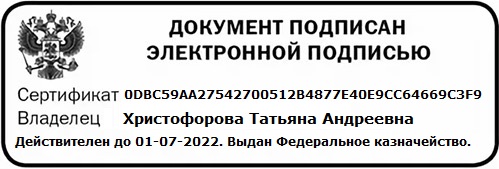 ОБЩАЯ ХАРАКТЕРИСТИКА РАБОЧЕЙ     ПРОГРАММЫ УЧЕБНОЙ ДИСЦИПЛИНЫСТРУКТУРА И СОДЕРЖАНИЕ УЧЕБНОЙ ДИСЦИПЛИНЫУСЛОВИЯ РЕАЛИЗАЦИИ УЧЕБНОЙ ДИСЦИПЛИНЫКОНТРОЛЬ И ОЦЕНКА РЕЗУЛЬТАТОВ ОСВОЕНИЯ УЧЕБНОЙ ДИСЦИПЛИНЫКодНаименование результата обученияОК 1Выбирать способы решения задач профессиональной деятельности, применительно к различным контекстамОК 2Осуществлять поиск, анализ и интерпретацию информации, необходимой  для выполнения задач профессиональной деятельностиОК 3Планировать и реализовывать собственное профессиональное и личностное развитиеОК 4Работать в коллективе и команде, эффективно взаимодействовать с коллегами, руководством, клиентами.ОК 5Осуществлять устную и письменную коммуникацию на государственном языке с учетом социального и культурного контекстаОК 6Проявлять гражданско-патриотическую позицию, демонстрировать осознанное поведение на основе традиционных общечеловеческих ценностей, применять стандарты антикоррупционного поведения.ОК 7Содействовать сохранению окружающей среды, ресурсосбережению, эффективно действовать в чрезвычайных ситуациях.ОК 8Использовать средства физической культуры для сохранения и укрепления здоровья в процессе профессиональной деятельности и поддержания необходимого уровня физической подготовленности.ОК 9Использовать информационные технологии в профессиональной деятельностиОК 10Пользоваться профессиональной документацией на государственном и иностранном языках.ОК 11 Использовать знания по финансовой грамотности, планировать предпринимательскую деятельность в профессиональной сфере.Код ПК, ОКУменияЗнанияОК 11проводить анализ состояния рынка товаров и услуг в области профессиональной деятельности;ориентироваться в общих вопросах основ экономики организации питания;-определять потребность в материальных, трудовых ресурсах;применять нормы трудового права при взаимодействии с подчиненным персоналом;применять экономические и правовые знания в конкретных производственных ситуациях;защищать свои права  в рамках действующего законодательства РФ.принципы рыночной экономики;организационно-правовые формы организаций;основные ресурсы, задействованные в профессиональной деятельности;способы ресурсосбережения в организации;понятие, виды предпринимательства;виды предпринимательских рисков, способы их предотвращения и минимизации;нормативно - правовые документы, регулирующие хозяйственные отношения;основные положения законодательства, регулирующего трудовые отношения;формы и системы оплаты труда;механизм формирования заработной платы;виды гарантий, компенсаций и удержаний из заработной платыОК 01Распознавать задачу и/или проблему в профессиональном и/или социальном контексте.Анализировать задачу и/или проблему и выделять её составные части.Правильно выявлять и эффективно искать информацию, необходимую для решения задачи и/или проблемы.Составить план действия. Определять необходимые ресурсы.Владеть актуальными методами работы в профессиональной и смежных сферах.Реализовать составленный план.Оценивать результат и последствия своих действий (самостоятельно или с помощью наставника).Актуальный профессиональный и социальный контекст, в котором приходится работать и жить.Основные источники информации и ресурсы для решения задач и проблем в профессиональном и/или социальном контексте.Алгоритмы выполнения работ в профессиональной и смежных областях.Методы работы в профессиональной и смежных сферах.Структура плана для решения задач.Порядок оценки результатов решения задач профессиональной деятельностиОК 02Определять задачи поиска информацииОпределять необходимые источники информацииПланировать процесс поискаСтруктурировать получаемую информациюВыделять наиболее значимое в перечне информацииОценивать практическую значимость результатов поискаОформлять результаты поискаНоменклатура информационных источников применяемых в профессиональной деятельностиПриемы структурирования информацииФормат оформления результатов поиска информацииОК 03Определять актуальность нормативно-правовой документации в профессиональной деятельностиВыстраивать траектории профессионального и личностного развитияСодержание актуальной нормативно-правовой документацииСовременная научная и профессиональная терминологияВозможные траектории профессионального развития  и самообразованияОК 04Организовывать работу коллектива и командыВзаимодействовать с коллегами, руководством, клиентами.  Психология коллективаПсихология личностиОсновы проектной деятельностиОК 05Излагать свои мысли на государственном языкеОформлять документыОсобенности социального и культурного контекстаПравила оформления документов.ОК 06Описывать значимость своей профессииПрезентовать структуру профессиональной деятельности по профессииСущность гражданско-патриотической позицииОбщечеловеческие ценностиПравила поведения в ходе выполнения профессиональной деятельностиОК 07Соблюдать нормы экологической безопасностиОпределять направления ресурсосбережения в рамках профессиональной деятельности по профессии Правила экологической безопасности при ведении профессиональной деятельностиОсновные ресурсы задействованные в профессиональной деятельностиПути обеспечения ресурсосбережения.ОК 09Применять средства информационных технологий для решения профессиональных задачИспользовать современное программное обеспечениеСовременные средства и устройства информатизацииПорядок их применения и программное обеспечение в профессиональ-ной деятельностиОК 10Понимать общий смысл четко произнесенных высказываний на известные темы (профессиональные и бытовые), понимать тексты на базовые профессиональные темыучаствовать в диалогах на знакомые общие и профессиональные темыстроить простые высказывания о себе и о своей профессиональной деятельностикратко обосновывать и объяснить свои действия (текущие и планируемые)писать простые связные сообщения на знакомые или интересующие профессиональные темыправила построения простых и сложных предложений на профессиональные темыосновные общеупотребительные глаголы (бытовая и профессиональная лексика)лексический минимум, относящийся к описанию предметов, средств и процессов профессиональной деятельностиособенности произношенияправила чтения текстов профессиональной направленностиОК 11Выявлять достоинства и недостатки коммерческой идеиПрезентовать  идеи открытия собственного дела в профессиональной деятельностиОформлять бизнес-планРассчитывать размеры выплат по кредитамОсновы предпринимательской деятельностиОсновы финансовой грамотностиПравила разработки бизнес-плановПорядок выстраивания презентацииВиды кредитных банковских продуктов Вид учебной работыОбъем часовОбъем образовательной программы 48в том числе:в том числе:теоретическое обучение39лабораторные занятия -практические занятия 8самостоятельная работа-Промежуточная аттестация в виде дифференцированного зачета1Наименование разделов и темСодержание учебного материала и формы организации деятельности обучающихсяОбъем часовОсваиваемые элементы компетенций12345Раздел 1. Экономические и правовые основы производственной деятельностиРаздел 1. Экономические и правовые основы производственной деятельностиРаздел 1. Экономические и правовые основы производственной деятельностиТема 1.1. Принципы рыночной экономикиСодержание учебного материалаСодержание учебного материалаОК 1-ОК5,ОК7, ОК9, ОК10,ОК11Тема 1.1. Принципы рыночной экономики1Понятие экономики и права. Цели, задачи и структура  дисциплины, связь с другими дисциплинами.1ОК 1-ОК5,ОК7, ОК9, ОК10,ОК11Тема 1.1. Принципы рыночной экономики2Основные направления социально-экономического развития России.1ОК 1-ОК5,ОК7, ОК9, ОК10,ОК11Тема 1.1. Принципы рыночной экономики3Производство как процесс создания полезного продукта.1ОК 1-ОК5,ОК7, ОК9, ОК10,ОК11Тема 1.1. Принципы рыночной экономики4Факторы производства, их классификация1ОК 1-ОК5,ОК7, ОК9, ОК10,ОК11Тема 1.1. Принципы рыночной экономики5Производственные возможности общества и ограниченность ресурсов1ОК 1-ОК5,ОК7, ОК9, ОК10,ОК11Тема 1.1. Принципы рыночной экономики6Основные понятия рыночной экономики. 1ОК 1-ОК5,ОК7, ОК9, ОК10,ОК11Тема 1.1. Принципы рыночной экономики7Рынок, понятие и виды, инфраструктура и  конъюнктура рынка1ОК 1-ОК5,ОК7, ОК9, ОК10,ОК11Тема 1.1. Принципы рыночной экономики8Элементы рыночного механизма (спрос и предложение, рыночные цены, конкуренция).1ОК 1-ОК5,ОК7, ОК9, ОК10,ОК11Тема 1.1. Принципы рыночной экономики9Монополия, антимонопольное законодательство1ОК 1-ОК5,ОК7, ОК9, ОК10,ОК11Тема 1.1. Принципы рыночной экономики10Закон спроса и предложения. Факторы, влияющие на спрос и предложение11ОК 1-ОК5,ОК7, ОК9, ОК10,ОК11Тема 1.1. Принципы рыночной экономики11Практические занятия 1. Изучение и анализ информации о состоянии рынка ресторанных услуг Российской федерации, тенденциях его развития.1ОК 1-ОК5,ОК7, ОК9, ОК10,ОК11Тема 1.2. Предприятие (организация) как субъект хозяйствования.Содержание учебного материалаСодержание учебного материалаОК 1-ОК5, ОК7, ОК9, ОК10,ОК11Тема 1.2. Предприятие (организация) как субъект хозяйствования.12Предприниматель и предпринимательская деятельность. 1ОК 1-ОК5, ОК7, ОК9, ОК10,ОК11Тема 1.2. Предприятие (организация) как субъект хозяйствования.13Сущность предпринимательства, его виды1ОК 1-ОК5, ОК7, ОК9, ОК10,ОК11Тема 1.2. Предприятие (организация) как субъект хозяйствования.14Субъекты предпринимательской деятельности, и их правовое положение1ОК 1-ОК5, ОК7, ОК9, ОК10,ОК11Тема 1.2. Предприятие (организация) как субъект хозяйствования.15Значение малого бизнеса для экономики страны, меры господдержки малому бизнесу.1ОК 1-ОК5, ОК7, ОК9, ОК10,ОК11Тема 1.2. Предприятие (организация) как субъект хозяйствования.16Виды предпринимательских рисков и способы их предотвращения и минимизации.1ОК 1-ОК5, ОК7, ОК9, ОК10,ОК11Тема 1.2. Предприятие (организация) как субъект хозяйствования.17Виды экономической деятельности (отрасли народного хозяйства).1ОК 1-ОК5, ОК7, ОК9, ОК10,ОК11Тема 1.2. Предприятие (организация) как субъект хозяйствования.18Признаки отрасли общественного питания, ее  роль и значение в  экономике страны.1ОК 1-ОК5, ОК7, ОК9, ОК10,ОК11Тема 1.2. Предприятие (организация) как субъект хозяйствования.19Понятие организации, краткая характеристика, классификация, цели и задачи деятельности1ОК 1-ОК5, ОК7, ОК9, ОК10,ОК11Тема 1.2. Предприятие (организация) как субъект хозяйствования.20Ресурсы предприятий. Пути ресурсосбережения в организации1ОК 1-ОК5, ОК7, ОК9, ОК10,ОК11Тема 1.2. Предприятие (организация) как субъект хозяйствования.21Организационно-правовые формы предприятий, установленные ГК РФ1ОК 1-ОК5, ОК7, ОК9, ОК10,ОК11Тема 1.2. Предприятие (организация) как субъект хозяйствования.22 Коммерческие и некоммерческие организации : виды и особенности, достоинства и недостатки1ОК 1-ОК5, ОК7, ОК9, ОК10,ОК11Тема 1.2. Предприятие (организация) как субъект хозяйствования.23Правовое регулирование хозяйственных отношений.1ОК 1-ОК5, ОК7, ОК9, ОК10,ОК11Тема 1.2. Предприятие (организация) как субъект хозяйствования.24Практические занятия 2. Определение организационно-правовых форм и видов коммерческих и некоммерческих организаций,. (Решение ситуационных задач)1ОК 1-ОК5, ОК7, ОК9, ОК10,ОК11Тема 1.2. Предприятие (организация) как субъект хозяйствования.25Практические занятия 3. Определение особенностей правового регулирования их деятельности. (Решение ситуационных задач)1ОК 1-ОК5, ОК7, ОК9, ОК10,ОК11Раздел 2 Основы трудового права и формы оплаты трудаРаздел 2 Основы трудового права и формы оплаты трудаРаздел 2 Основы трудового права и формы оплаты трудаТема 2.1 Основные положения законодательства, регулирующие трудовые отношенияСодержание учебного материалаСодержание учебного материалаОК 1-ОК5, ОК7, ОК9, ОК10,ОК11Тема 2.1 Основные положения законодательства, регулирующие трудовые отношения26Основные понятия трудового законодательства.Трудовой кодекс Российской Федерации: федер11ОК 1-ОК5, ОК7, ОК9, ОК10,ОК11Тема 2.1 Основные положения законодательства, регулирующие трудовые отношения27Правовое регулирование трудовых отношений.1ОК 1-ОК5, ОК7, ОК9, ОК10,ОК11Тема 2.1 Основные положения законодательства, регулирующие трудовые отношения28Трудовой договор1ОК 1-ОК5, ОК7, ОК9, ОК10,ОК11Тема 2.1 Основные положения законодательства, регулирующие трудовые отношения29Рабочее время и время отдыха. 1ОК 1-ОК5, ОК7, ОК9, ОК10,ОК11Тема 2.1 Основные положения законодательства, регулирующие трудовые отношения30Дисциплина труда и трудовой распорядок.1ОК 1-ОК5, ОК7, ОК9, ОК10,ОК11Тема 2.1 Основные положения законодательства, регулирующие трудовые отношения31Практические занятия 4. Порядок заключения, расторжения, изменения условий трудового договора1ОК 1-ОК5, ОК7, ОК9, ОК10,ОК11Тема 2.1 Основные положения законодательства, регулирующие трудовые отношения32Практические занятия 5. Изучение и анализ раздела 3 , глава 10,  раздела 4, главы 15,16,  раздела 5, глава 17 раздел 11, главы 37, 38, 39 Трудового кодекса РФ,  (решение ситуационные правовые задач).1ОК 1-ОК5, ОК7, ОК9, ОК10,ОК11Тема 2.1 Основные положения законодательства, регулирующие трудовые отношения33Материальная ответственность сторон трудового договора.1ОК 1-ОК5, ОК7, ОК9, ОК10,ОК11Тема 2.1 Основные положения законодательства, регулирующие трудовые отношения34Договор о материальной ответственности.1ОК 1-ОК5, ОК7, ОК9, ОК10,ОК11Тема 2.1 Основные положения законодательства, регулирующие трудовые отношения35Защита трудовых прав работников                                             1ОК 1-ОК5, ОК7, ОК9, ОК10,ОК11Тема 2.1 Основные положения законодательства, регулирующие трудовые отношения36Практические занятия 6. Определение материальной ответственности работодателей и работников. Решение ситуационных задач.1ОК 1-ОК5, ОК7, ОК9, ОК10,ОК11Тема 2.1 Основные положения законодательства, регулирующие трудовые отношенияСодержание учебного материалаСодержание учебного материалаОК 1-ОК5, ОК7, ОК9, ОК10,ОК11Тема 2.2. Механизм формирования и формы оплаты труда37Политика государства в области оплаты труда1ОК 1-ОК5, ОК7, ОК9, ОК10,ОК11Тема 2.2. Механизм формирования и формы оплаты труда38Механизм формирования  оплаты труда по трудовому законодательству1ОК 1-ОК5, ОК7, ОК9, ОК10,ОК11Тема 2.2. Механизм формирования и формы оплаты труда39Формы и системы заработной платы1ОК 1-ОК5, ОК7, ОК9, ОК10,ОК11Тема 2.2. Механизм формирования и формы оплаты труда40Формирование фонда оплаты труда в организации, определение средней заработной платы.1ОК 1-ОК5, ОК7, ОК9, ОК10,ОК11Тема 2.2. Механизм формирования и формы оплаты труда41Мотивация труда, виды и способы. 1ОК 1-ОК5, ОК7, ОК9, ОК10,ОК11Тема 2.2. Механизм формирования и формы оплаты труда42Техническое нормирование труда.1ОК 1-ОК5, ОК7, ОК9, ОК10,ОК11Тема 2.2. Механизм формирования и формы оплаты труда43Гарантии и компенсации при оплате труда1ОК 1-ОК5, ОК7, ОК9, ОК10,ОК11Тема 2.2. Механизм формирования и формы оплаты труда44Удержания из заработной платы, их виды1ОК 1-ОК5, ОК7, ОК9, ОК10,ОК11Тема 2.2. Механизм формирования и формы оплаты труда45Права предприятий и организаций по защите интересов трудящихся1ОК 1-ОК5, ОК7, ОК9, ОК10,ОК11Тема 2.2. Механизм формирования и формы оплаты труда46Практические занятия 7. Расчет заработной платы при различных формах оплаты труда1ОК 1-ОК5, ОК7, ОК9, ОК10,ОК11Тема 2.2. Механизм формирования и формы оплаты труда47Практические занятия 8. Решение ситуационных задач по расчету оплаты труда1ОК 1-ОК5, ОК7, ОК9, ОК10,ОК1148Дифференцированный зачет1ВСЕГО:ВСЕГО:ВСЕГО:48Результаты обученияКритерии оценкиФормы и методы оценки-принципы рыночной экономики;-организационно-правовые формы организаций;-основные ресурсы, задействованные в профессиональной деятельности;- способы ресурсосбережения в организации;-понятие, виды предпринимательства;-виды предпринимательских рисков, способы их предотвращения и минимизации;-нормативно - правовые документы, регулирующие хозяйственные отношения;-основные положения законодательства, регулирующего трудовые отношения;-формы и системы оплаты труда;-механизм формирования заработной платы;-виды гарантий, компенсаций и удержаний из заработной платыПолнота ответов, точность формулировок, не менее 70% правильных ответов.Не менее 75% правильных ответов.Актуальность темы, адекватность результатов поставленным целям, полнота ответов, точность формулировок, адекватность применения профессиональной терминологииТекущий контрольпри провдении:-письменного/устного опроса;-тестирования;-оценки результатов внеаудиторной (самостоятельной) работы (докладов, рефератов, теоретической части проектов, учебных исследований и т.д.)Промежуточная аттестацияв форме дифференцированного зачета/ экзамена по МДК в виде: -письменных/ устных ответов, -тестирования.-проводить анализ состояния рынка товаров и услуг в области профессиональной деятельности;-ориентироваться в общих вопросах основ экономики организации питания;-определять потребность в материальных, трудовых ресурсах;-применять нормы трудового права при взаимодействии с подчиненным персоналом;-применять экономические и правовые знания в конкретных производственных ситуациях;-защищать свои права  в рамках действующего законодательства РФ.Правильность, полнота выполнения заданий, точность формулировок, точность расчетов, соответствие требованиям-Адекватность, оптимальность выбора способов действий, методов, техник, последовательностей действий и т.д. -Точность оценки-Соответствие требованиям инструкций, регламентов -Рациональность действий  и т.д.Текущий контроль:- защита отчетов по практическим/ лабораторным занятиям;- оценка заданий для внеаудиторной (самостоятельной)  работы- экспертная оценка демонстрируемых умений, выполняемых действий в процессе практических/лабораторных занятийПромежуточная аттестация:- экспертная оценка выполнения практических заданий на зачете/экзамене 